DANIELLE LEAL MATARIMCPF: 089.851.856-32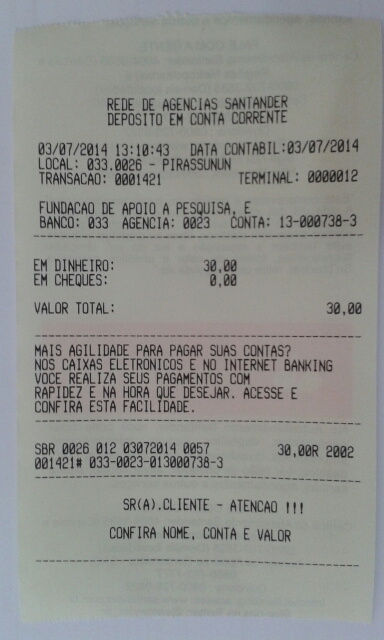 